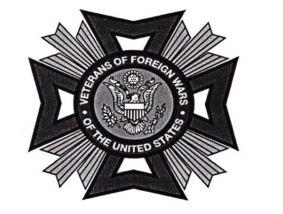 V.F.W. Harry F Nesbitt Post 100872170 Vet LaneBeverly Hills, FL 34465SCHOLARSHIP APPLICATIONDUE: APRIL 9, 2021 - AWARD: $1,000.00SUBMIT TO: Guidance Office SUBMISSION INFORMATIONCompleted applications and all supporting documentation are due in LHS Guidance by Friday, April 9, 2021.The value of this scholarship is $1,000.PERSONAL INFORMATIONPARENTAL INFORMATIONHow many children are in your family, and what are their ages?COLLEGE INFORMATIONTo which colleges/universities have you applied?To which colleges/universities have you been accepted?What is your estimated cost of tuition?What is your estimated cost of room and/or board?What is your estimated cost of books?ATTACHMENTSTRANSCRIPT: Please attach your transcript.RESUME: Please attach a resume of school and community activities.LETTERS OF REFERENCE: Please attach at least one letter of reference from a Teacher/Admin.ESSAY: Write an essay stating what a college education will mean to you. I understand that checking (clicking) this box constitutes a legal signature confirming that I acknowledge and warrant the truthfulness of the information provided in this document. ITEMINFORMATIONNAMEHOME AND/OR CELL PHONEADDRESSITEMINFORMATIONFATHER’S NAMEFATHER’S OCCUPATIONMOTHER’S NAMEMOTHER’S OCCUPATIONFAMILY INCOMESignature:Date: